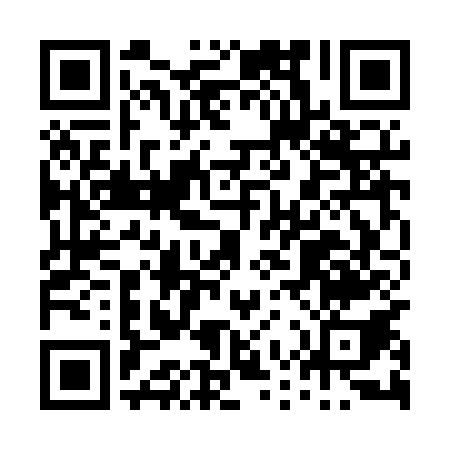 Prayer times for Lopienie Zyski, PolandWed 1 May 2024 - Fri 31 May 2024High Latitude Method: Angle Based RulePrayer Calculation Method: Muslim World LeagueAsar Calculation Method: HanafiPrayer times provided by https://www.salahtimes.comDateDayFajrSunriseDhuhrAsrMaghribIsha1Wed2:154:5612:265:357:5710:262Thu2:134:5412:265:367:5910:303Fri2:134:5212:265:378:0110:314Sat2:124:5012:265:388:0310:325Sun2:114:4812:265:398:0410:336Mon2:104:4612:265:408:0610:337Tue2:094:4412:265:418:0810:348Wed2:094:4312:265:428:0910:359Thu2:084:4112:265:438:1110:3610Fri2:074:3912:255:448:1310:3611Sat2:064:3712:255:458:1410:3712Sun2:064:3612:255:468:1610:3813Mon2:054:3412:255:478:1810:3814Tue2:044:3212:255:488:1910:3915Wed2:044:3112:255:498:2110:4016Thu2:034:2912:255:508:2310:4017Fri2:034:2812:265:518:2410:4118Sat2:024:2612:265:528:2610:4219Sun2:014:2512:265:538:2710:4220Mon2:014:2312:265:538:2910:4321Tue2:004:2212:265:548:3010:4422Wed2:004:2112:265:558:3210:4523Thu1:594:1912:265:568:3310:4524Fri1:594:1812:265:578:3410:4625Sat1:594:1712:265:588:3610:4626Sun1:584:1612:265:588:3710:4727Mon1:584:1512:265:598:3910:4828Tue1:574:1412:266:008:4010:4829Wed1:574:1312:276:018:4110:4930Thu1:574:1212:276:018:4210:5031Fri1:574:1112:276:028:4310:50